План мероприятийпо проведению  Международного дня родного языка В МКОУ Ванашинская ООШ   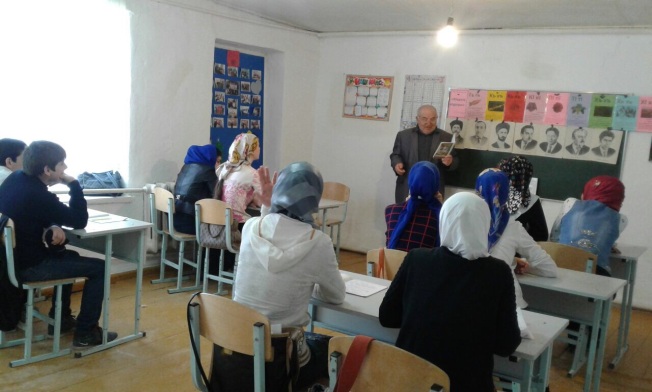 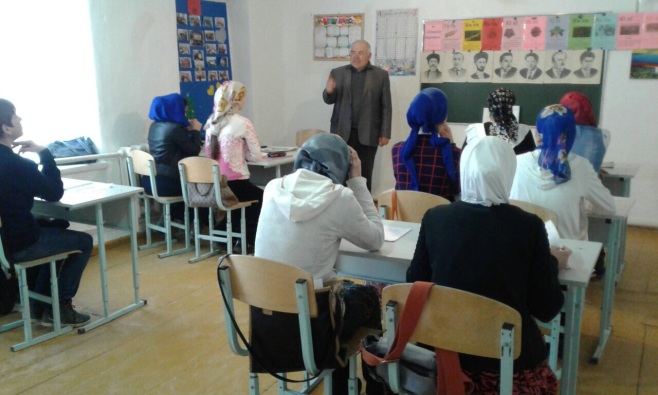 Час информации «Родной язык, как ты прекрасен!» Для  7-9 классов.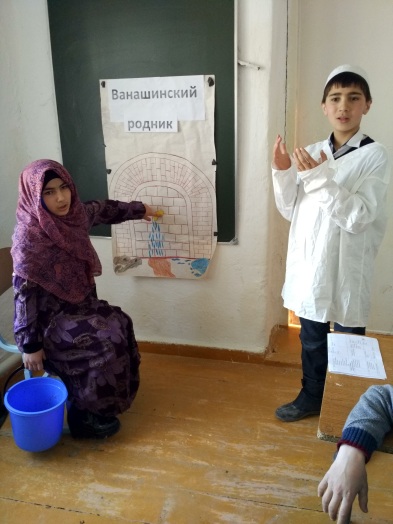 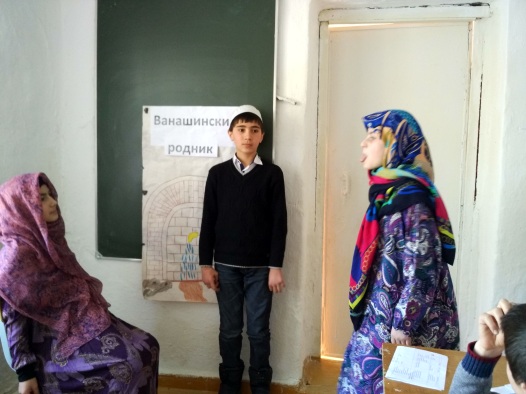 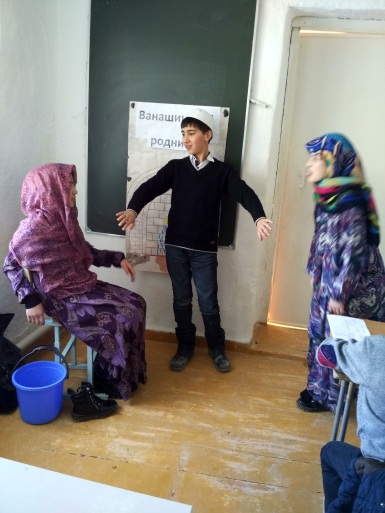 Сценка «Баргбердибси сабур» 5-6 классов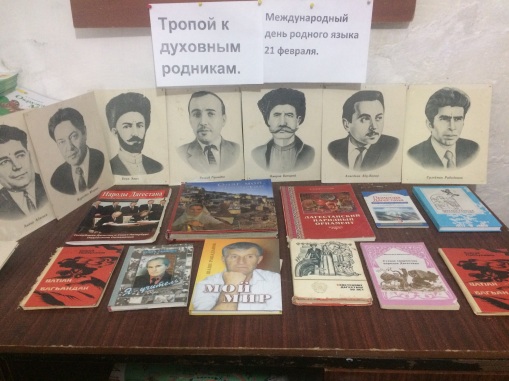 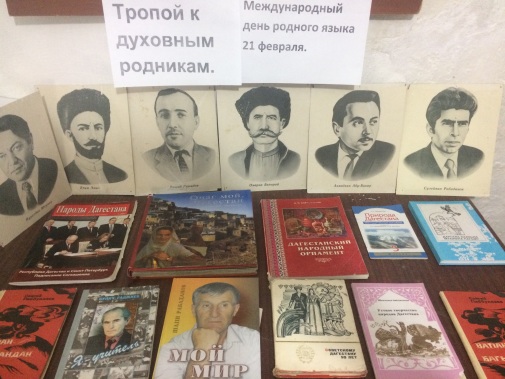 Выставка-календарь “Тропой к духовным родникам (Ко дню родного языка)”. Для учащихся 1-9 классов№Наименование мероприятияДата проведенияОтветственные1.Игровая программа  для учащихся 1-2 классов22.01.2018Курбанова Л.Г.Сунгурова З.М.2.Конкурс чтецов 3-4 классов22.01.2018Сунгурова З.МАкаева М.А.3.Час информации «Родной язык, как ты прекрасен!» Для  7-9 классов23.01.2018Атаев А.А.4.Сценка «Баргбердибси сабур» 5-6 классов23.01.2018Шахмурзаева А.А.5.Выставка-календарь “Тропой к духовным родникам (К дню родного языка)”. Для учащихся 1-9 классов22.01.2018Библиотекарь Амирбекова З.М.